今年度は入退院調整ルールのモニタリング調査にご協力いただきありがとうございました。1年ぶりの調査でしたが、結果は概ね良好で、みなさまが日頃からルールを活用してくださっていることがわかりました◆ルール運用上の課題◆　　　　　　　　　　　　　　　　　※大幅増加、変化なしを抜粋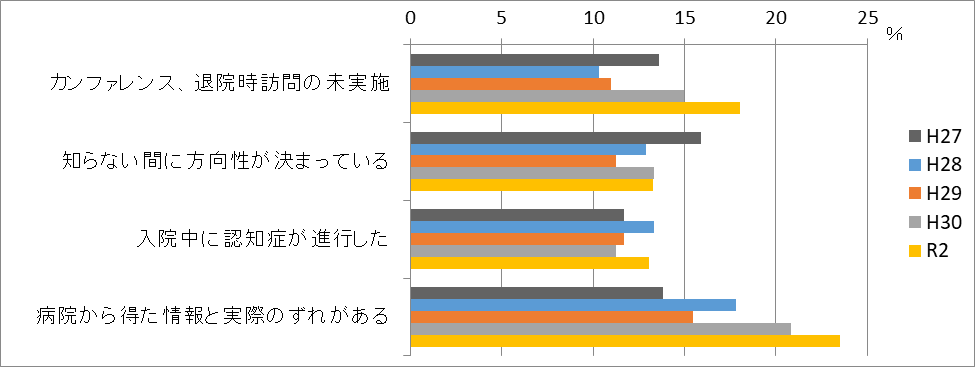 コロナ禍で直接ケースの状況を把握することができなかったことも、大きな要因の一つだと思います。そんな中でも、顔の見える関係ができていて、小まめに電話でやり取りすることでケースの状況を把握していたという声も複数聞かれました。調査結果の詳細については同封した集計結果をご覧ください◆お知らせ◆津軽圏域の入退院調整ルールに参加している医療機関および窓口に変更はありません。今後とも本事業へのご理解とご協力をよろしくお願いします！